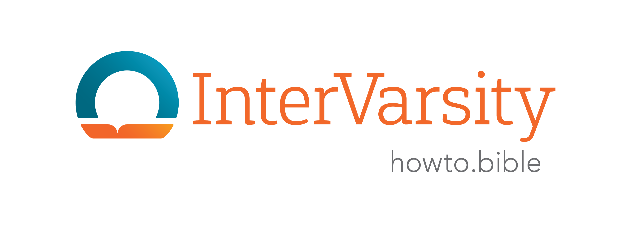 BIBLE STUDY – LEADER’S GUIDE (70 min)	Scripture Passage: John 13:31-14:14 (pages 44.5-45.19)5 min	Community and Vision – Lead an activity that helps your group get to know one another. Then tell the group your vision for why you are meeting and what you want to see God do.2 min	Pray – Ask the Holy Spirit to guide your study.3 min	Read – Read the text individually and out loud together.2 min	Context – “What comes immediately before and after this passage? What parts of this passage might be influenced by history or culture?” Identify the context together.5 min	Observe – “Let’s look closely at the passage and gather the facts by marking what we see. Be like a curious investigator. Note characters, relationships, locations, time, actions, repeated words, comparisons, contrasts, cause and effect. Make sections and label them.”15 min	Share – “Let’s share our observations out loud. If you see something, say something. Be careful not to draw conclusions yet.” Start in pairs or go in a circle, if they need a warmup.25 min	Interpret – “Let’s get curious and ask questions that will help us discuss what the author wanted the original readers to understand. Good questions come from key observations.”Collect their questions and then arrange them in the order of the text.          		Add 1-2 key questions you prepared ahead of time, if necessary.          		Decide which 4-5 are most significant, and use the passage to answer those together. “While answering, let’s listen and make space for one another as we share. We will keep the text at the center and avoid using any resource the original readers would not have had. Let’s keep each other on track by saying, ‘Help us see that in the text.’”3 min	Summarize – “If you could communicate the main point of this passage in just one sentence, what would it be? What core message is the author communicating to the original audience?” After some group discussion, share the brief summary and core message you prepared.8 min	Apply – “Let’s apply the core message to our own lives by answering this question.”Prepare an application question beforehand. Use these examples to help you get started.Allow a quiet moment and then share all together or just in pairs. Model vulnerability.2 min	Pray – Close in prayer together or in pairs.						3 May 2019 – download this resource from tinyurl.com/leadbiblestudy(review the previous session and identify the time, location, nearest major event, and atmosphere leading into this current passage)"Love" is a common concept, but what is distinctive about the love Jesus calls his disciples to be known by?Why does Jesus publicly highlight that Peter will deny him?Why do Thomas and Phillip seem to be confused about what Jesus is teaching?As Jesus prepares to go to the Father, what is it that he wants his disciples to believe?Jesus defines for the disciples a new way to relate to one another, to him, and to the Father. Jesus speaks new purpose into the way his disciples do community, and loving one another would become one of the disciples' greatest evangelistic tools. Jesus provides intimate community for his followers, both with one another and with himself and the Father.What obstacles prevent your community from measuring up to what Jesus imagined for his followers?What would it look like for your community to love one another and believe in Jesus in a fresh way together?